Сроки проведения: 22 сентября 2020 годаМесто проведения:  Свердловская область, город Екатеринбург, ул. Белинского, 163             . Название организации ГБОУ СО «ЦПМСС «Эхо»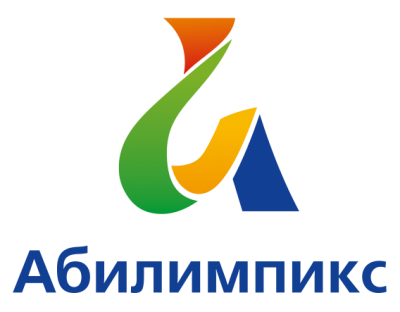 ПРОГРАММА ПРОВЕДЕНИЯ ЧЕМПИОНАТА СВЕРДЛОВСКОЙ ОБЛАСТИ «АБИЛИМПИКС» -  2020 ПО КОМПЕТЕНЦИИ  «Вязание крючком»(школьники)1 день – 22 сентября 2020 года1 день – 22 сентября 2020 года1 день – 22 сентября 2020 годаВремяМероприятиеМесто проведения9.00-9.15Регистрация (подключение)  участников, экспертов, сопровождающихфойе 9.15-10.00Видеотрансляция торжественной церемонии открытия Регионального чемпионата «Абилимпикс». Конкурсная площадка10.00-10.15Проведение  вводного инструктажа по охране труда и технике безопасности на площадке.Конкурсная площадка10.15-10.40Знакомство участника с рабочим местомКонкурсная площадка10.40 – 11.00Технологический  перерыв (влажная уборка, проветривание помещения, замена средств индивидуальной защиты (СИЗ) согласно действующим санитарным нормам)Конкурсная площадка11.00-12.30Выполнение  конкурсного заданияКонкурсная площадка12.30-13.10ОбедСтоловая 12.30 –13.10Проветривание и санитарная обработка конкурсной площадкиКонкурсная площадка13.10 -14.40Выполнение конкурсного задания    14.40 -15.30Мероприятия культурной части. 14.40-16.30Рабочее заседание экспертов , Оформление протоколов.16.30 – 17.00Церемония закрытия Чемпионата Свердловской области «Абилимпикс». Награждение.17.00Отъезд участников, гостей, организаторов